                                     МКОУ Шамхалянгиюртовская СОШ»                           «Внеклассное мероприятие к 23 февраля 5 класс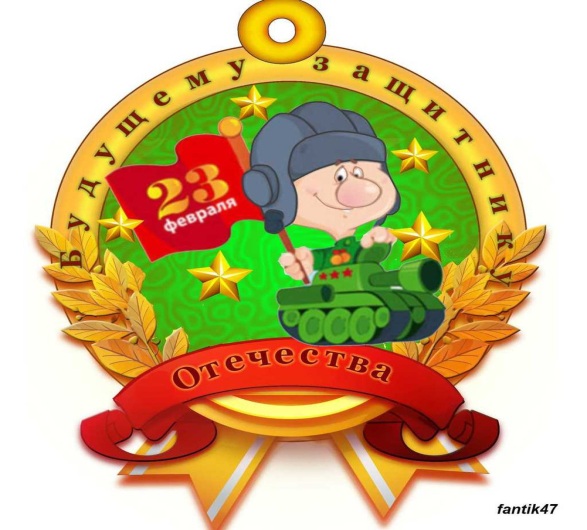 Провела кл.рук.Баймурзаева Б.М.2021-2022 уч.годХод мероприятия:Ведущий: Добрый день дорогие друзья. Сегодня мы собрались в преддверии праздника 23 февраля, чтобы поздравить наших юных защитников. 23 февраля вся наша страна торжественно отмечает День Защитника Отечества. Быть защитником своих близких, своей Родины – это святая честь любого человека. Так было и так будет. Защитники нашей Родины – это Украинская армия и Военно-Морской Флот, это наши лётчики, солдаты, моряки и пограничники.(Приветственные слова девочек:Февральский ветер ворошил страницы,В календаре порядок наводя,Потом он вдруг решил остановитьсяНа дате 23 февраля.Есть профессия такая на планетеЗащищать родную сторону,Быть за мир, спокойствие в ответе,Никогда не допустить войну.И будет так всегда, пока планета вертится,И по-другому, видимо, нельзя.Вас поздравляем с днем защитника Отечества,Желаем доблести и славы вам, друзья.Ведущий.Дорогие, мальчишки! Поздравляем вас с праздником Днем Защитника Отечества! Желаем:- девчонок не обижать- родителей не огорчать- послушными быть- добро лишь творить- слушаться нас - учителей- иметь много друзей- красивыми быть- если трудно, то не ныть.Сегодня мы проведем соревнование между командами мальчиков 5 класса. Защитники Отечества должны уметь все делать, быть смелыми, организованными, эрудированными. Все ли наши будущие воины готовы к испытаниям, которые могут им встретиться? Это мы сегодня и посмотрим.Представление жюри.Девочка:По плечу победа смелым,Ждет того большой успех,Кто, не дрогнув, если нужно,Вступит в бой один за всех.Пусть жюри весь ход сраженьяБез промашки проследит.Кто окажется дружнее,Тот в бою и победит.Девочка:Делу - время, час - забаве.Команда первая - направо,Тут - вторая становись!Состязанья начались.Конкурс «Сбор по тревоге».Посмотрим, могут ли наши мальчики за 5 секунд построиться по росту возле доски.Внимание – тревога – объявляется сбор солдат!Мальчики строятся, девочки считают до 5.Молодцы, все успели за 5 секунд собраться и построиться для выполнения спецзаданий! Команды для выполнения заданий построены.Конкурс «Воинская мудрость».Вы видите первые слова пословиц об армии (на доске), военной службе. А на нижней строчке – остальные слова из этих пословиц. Только слова эти перепутались. Вам нужно собрать эти пословицы, и вы соберёте крупицы воинской мудрости. На выполнение задания даётся 3 минуты.Звучит музыка. Мальчики собирают пословицы (распечатать файл слова к Воинской мудрости, разрезать).1. Умелый боец – везде молодец.2. Офицер – в доблести пример.3. Военному делу учиться – всегда пригодится.4. Маскировка – это хитрость и сноровка.Конкурс «Снаряды для пушки .Меткость»Чтоб на славу нам сегодня отдохнуть,Мы продолжим занимательный наш путь.Ждет забава - не дождется храбрецов,Вызываем добровольцев-молодцов!У пушки неожиданно кончились снаряды. Нужно сделать их самим: 3 члена команды получают 10 листов бумаги. Нужно смять его в шар одной рукой, другой ни в коем случае не помогать. Это и будет снаряд. Одну руку за спину! Приготовились, начали!Жюри внимательно следит, чтобы не нарушались правила. Команда, которая первая подготовит снаряды, получает 3 балла.Защитники будут поражать вражеские цели. Вот в этом ведёрке (Ставит ведро в другом конце класса) расположился целый вражеский аэродром. Нужно уничтожить этот вражеский объект прямым попаданием снарядов. Внимание – огонь!Музыка. Мальчики бросают снаряды в ведро.Так, подсчитаем, сколько гранат пролетело мимо цели…Собирает комки бумаги, не попавшие в ведро.Всего (_ ) из 10. Не так уж и плохо. Будем считать, что испытание на меткость наши защитники тоже прошли успешно.Конкурс «Кулинарный»Просим 3 бойцов для приготовления солдатского борща.Они выходят к доске. Вам на базе выдали продукты: сгущенку, консервы, сок, кофе, шоколад, рис, капусту, морковь, картофель, горох, свеклу, томат, лук, огурцы. (раскладывает на столе карточки с продуктами.) Вам нужно выбрать продукты, необходимые для приготовления борща, и сложить их вот в этот котелок. На выполнение задания вам даётся 1 минута. Музыка. Мальчики бросают в котелок "продукты".Так, посмотрим, что за блюдо получилось у наших бойцов на обед. Можно ли его назвать борщом? Девочки, внимание! (Перечисляет продукты, выбранные мальчиками.) Ну, что? Борщ получился? Девочки отвечают.Ну, что ж, все увидели, что наши защитники – самостоятельные ребята… И что с голоду они не пропадут!Мальчик:Мне Настя сказала, что я джентльмен.Эх, чем обозвать бы мне Настю взамен?Что такое джентльмен?Что-то вроде джем-пельмен?А соседний мальчик КоляМне сказал, что джентльменВ беготне пустой по школеНе проводит перемен.Джентльмен всех уважает,Помогает тоже всем,Он овсянку обожает,Ест — не чавкает совсем.Он всегда снимает шляпу,И цилиндр (и шар, и куб).Маму слушается, папу,Даже с бабушкой не груб!Джентльменов любят ледиНебывалой красоты.Может стать любой на светеДжентльменом. Даже ты!Что ж такое джентльмен?Может, все же — джем-пельмен?Ох, придется, есть овсянку —Но я так решил, друзья,Если леди станет Настя,Джентльменом стану я!Конкурс «Джентельмен»А сейчас, дорогие защитники, мы проверим джентельмены вы или нет.Мы предлагаем всем нашим ребятам по очереди сделать комплимент в адрес девочек нашего класса. Внимание, начали! Мальчики готовятся, записывают комплименты на бумаге. Мальчики по очереди говорят.Спасибо за комплименты! Даже не верится, что все мы такие замечательные!Конкурс «Канат»Мужиков, парней, ребятВызываем на канат.Шесть тут слева,шесть там справа.Только мускулы трещат.Мальчики делятся на две команды, становятся по две стороны каната. Побеждает та команда, которая сумела перетянуть ленту, связанную посредине каната, на свою сторону.Девочки поют частушки для мальчиков, пока они отдыхают:Начинаем петь частушкиПросим не смеяться.Не смотрите на нас такМожем застесняться.Мы поем для вас сегодняИ мотив у нас одинС двадцать третьим вас поздравитьОчень-очень мы хотим.В нашем классе каждый мальчикОчень ловок и красивПотому так рад, конечно,Весь наш женский коллектив.В нашем классе все мальчишкиЛюбят отличитьсяКто рисует, кто поет,Кто-то веселится.На уроках не зевайтеБудьте все внимательны,И хорошие оценкиБудут обязательно.Опозданья все мальчишкиОбъясняют просто:– А учиться на урокеНикогда не поздно.На уроках все мальчишкиДаже очень хороши,А приходит перемена-Ты пощады не ищи.Все частушки перепели,Да, вот так мы хороши!Вы похлопайте дружнееМы старались от души!Конкурс «Телефонисты»Две группы играющих рассаживаются двумя параллельными рядами. По сигналу руководителя бойцы получают скороговорку на листе бумаги, тренируются в ее быстром и четком произношении 30секунд . Выигрывает та команда, которая быстрее передаст скороговорку по цепи и представитель которой точнее и лучше ее произнесет.Скороговорки:- Расскажи мне про покупку.- Про какую про покупку? Про покупку, про покупку, про покупочку свою;- Сорок сорок съели сырок с красивою красною коркой, сорок сорок в короткий срок слетелись и сели под горкой;Конкурс «Выносливость»Мяч держат между ногами и прыгают до черты. И так все участники команды по очереди.Конкурс «Маскировка»Хорошие бойцы умеют хорошо замаскироваться. Предлагается двум участникам команд замаскироваться под старушек, т. е. надеть на себя юбку и косынку, глядя в зеркало, пройтись и сказать: “Ах, какая я красивая!”, чтобы все поверили.Конкурс «Эрудит».За каждый правильный ответ, команде присуждается 1 балл.Командам поочередно будут задаваться вопросы, если команда затрудняется, то у соперников есть возможность заработать дополнительный бал.1.Геракл совершил их 12. (Подвиги)2. Любит Родину.(Патриот)3. Главная песня страны.(Гимн)4. Торжественное движение войск и военных. (Парад)5. В нее призывают. (Армия))6. Утренняя команда. (Подъем)7. Расцветка одежды в военторге (Камуфляж)8. Мент из США. (Коп)1. Главный казак. (Атаман)2.Главный на корабле. (Капитан)3.На плечах военного. (Погоны)4. Солдатский дом (Казарма)5.Гараж для самолёта. (Ангар)6.Самолётная лестница. (Трап)7."Банзай!" по-русски. ("Ура!")8.Дверь танка.(Люк)
Поздравления девочек:1. Дорогой мой одноклассник,Поздравляю я тебяВ этот превосходный праздник –Двадцать третье февраля!Пусть везет тебе, дружище,В жизни будет радость пусть,Чтоб нашел ты все, что ищешь,Потерял тоску и грусть!2. Сколько лет мы с вами проучилисьВ одном классе, за партой одной,За годы учебы сдружились,Принимайте поздравленья в праздник свой!Вас, ребята, поздравляем с 23 февраля,Учиться на «пятерки» желаем,Достойными людьми стать много лет спустя,И помните, мы вас любим, уважаем.3. В этот славный день нет места фальши;Думаем, все поняли уже:Даже если по годам ты мальчик,Ты – мужчина (ну, хотя б в душе),И обязан послужить Отчизне;Так что, дорогие пацаны,В трудных буднях беспокойной жизниБудьте нашей Родине верны!В мирных дней порядке беззаботномПусть ваш дух окрепнет про запас,Пусть взрослеет тело; а сегодняМы авансом поздравляем вас!Если же в нелегкую годинуВас родная позовет земля,Мужество пускай вас не покинет…В общем, с двадцать третьим февраля!4. В двадцать третье февраляСобрались мы тут не зря:Чествуем мальчишек наших,Есть желаем больше каши,Чтобы сильными расти,Нашу Родину спасти,Если враг придет к границе.А еще — на «ОТЛ» учиться!5. Мальчишек наших поздравляемИ честно им сказать хотим:Без них частенько мы скучаемИ грустно на скамье сидим.А только их вдали завидим,Как сразу хочется летать,Никто нас с ними не обидитИ не посмеет обозвать!Краткое описание документа:Данная разработка мероприятия составлена в форме конкурсной программы для мальчиков. Мальчики класса делятся на 2 команды. Для экономии времени командам можно заранее продумать название команды, логотип, отличительные атрибуты (кепки, значки и т. д.).Для удобства в проведении конкурсов можно вырбать две пары девочек-ведущих.Благодаря тому, что в сценарии внеклассного мероприятия много разных конкурсов, каждый мальчик команды имеет возможность проявить себя (конкурсы на меткость, ловкость, кулинарный конкурс, проверка эрудиции и т. д.)Для поднятия "боевого духа" команд и создания праздничного настроения детей, рекомендую провести музыкальное сопровождение конкурсов. По окончании мероприятия девочки дарят подарки мальчикам.